Arbeidsplan 6. trinn     Uke 34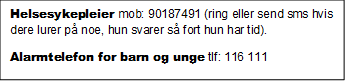 Tid Mandag Tirsdag Egne tider onsdagerOnsdagTorsdag Fredag 08.20-09.05Norsk 6.-7.K&H 08.20-09.05EngelskMatte 6.-7.Norsk 6.-7.09.05-09.50Matte 6.-7.K&H 09.05-09.50Engelsk  Matte 6.-7. Norsk 6.-7.10.05-10.50KRL 5.-6.K&H 10.05-10.50Samf. Norsk 6.-7.Musikk 6.-7. 11.30-12.15KRLE 5.-6. Naturfag 5.-6.11.15- 12.00Samf. Matte *Mat og helse Mat A.plan 5.-7. Naturfag 5.-6.Uteskole *Mat og helse 13.15-14.00Gym 5.-7.Gym 5.-7.Uteskole *Mat og helse KristinToreMortenCharlotteUkas beskjed Hei! Velkommen til nytt skoleår. Vi gleder oss alle til å være sammen med dere igjen. På skolen har vi av og til aktiviteter, uavhengig av dag, som kan prege klærne elevene har på seg. Det kan være malingsflekker, blåbærflekker eller andre ting som smitter av eller lignende. Dere kan legge spesielt merke til dager på timeplanen hvor vi har Kunst og handverk, Gym, Naturfag, Uteskole eller Mat og helse. Disse dagene vil det helt sikkert være slike aktiviteter. Barna må også ha tilstrekkelig med uteklær disse dagene. I grunn håper jeg at de har gode klær hver dag som passer til vær og vind. J Husk å merk klær!Klassen har to nye lærere i år, Charlotte Holen Pedersen og Tore Jakobsen. Velkommen til dem!Vi håper det blir vær til en felles skoletur denne første skoleuka. Info vil komme på visma.Vi har ikke lekse denne første uka, da vi bruker timene til mye praktisk og forberedende på skolen. Elevene får med ei lesebok i norsk og ei engelskbok som det må legges trekk på i løpet av uka. Tidligere har vi brukt drikkekopp i klasserommet til å drikke vann av, men i år forsøker vi at elevene i 6.-7. kan ha med vannflaske som er i sekken.  Ha ei flott uke! På skolen ArbeidsoppgaverNorskMandag 1.t: Oppstart med klassen. Vi blir litt kjent med Angelica som starter hos oss i dag. Vi går i gymsalen og tar imot de nye førsteklassingene. Etter vi har vært i gymsalen følger 6. klasse med sine fadderunger i 1. klassen og er sammen med de resten av timen. Vi snakker om timeplanen, organiseringa av skolehverdagen og hvordan vi møter hverandre og voksne. Vi snakker om hva vi ønsker for året. Vi snakker om sommeren. Vi går gjennom melkeordninga. Vi merker hyllene våre i garderoben og i klasserommet. I A.plan-timen kommer Tore innom for å hilse på, og han vil si litt om gym og høre på hva dere liker å gjøre.Torsdag 3.t: Vi leser en tekst og henter ut informasjon.Fredag 1.-2.t: Vi sjekker om vi har kontakt med multi smart øving. Vi skriver en tekst for hand med vår beste håndskrift som skal leveres inn. Vi har diktat.Matte Mandag 2.t: Se norsk 1.t. Torsdag 1.-2.t: Vi lager klasseregler.Engelsk Onsdag 1.-2.t: Vi finner på noe her. Samf. Onsdag 3.-4.time: Hva bestemmer vi i et demokrati?Naturf.KRLEMålSosialt mål NorskJeg kan være med å diskutere og bli enige om felles regler for klassen, og konsekvenser hvis jeg ikke følger reglene. Jeg kan lytte, vise respekt for andres meninger og vente på tur.Matte Ingen mål denne uka. Engelsk Ingen mål denne uka. Samfunnsfag Jeg kan samtale om noen viktige lover, plikter og rettigheter vi har i Norge.NaturfagKRLEIngen mål denne uka.